Základní škola, Veverská Bítýška, okres Brno-venkov,příspěvková organizaceJméno a příjmení zákonného zástupce: Adresa trvalého pobytu:C/         /2024Žádost o odklad k základnímu vzděláváníPodle ustanovení § 37 zákona č. 561/2004 Sb., o předškolním, základním, středním, vyšším odborném a jiném vzdělávání (školský zákon) žádám o odklad svého syna/dcery v základní škole: Základní škola, Veverská Bítýška, okres Brno-venkov, příspěvková organizace pro školní rok 2024/2025Jméno a příjmení:Datum narození:Místo trvalého pobytu (nebo místo pobytu u cizince):V_______________________ dne __________2024								_______________________								 podpis zákonného zástupcePřílohy:doporučení příslušného školského poradenského zařízenídoporučení odborného lékaře nebo klinického psychologa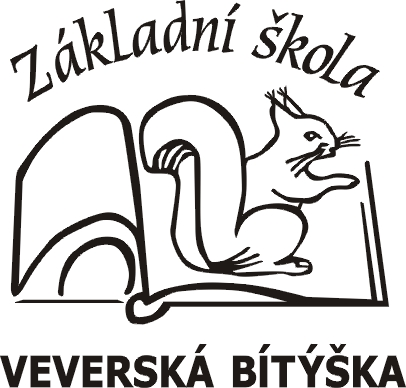 